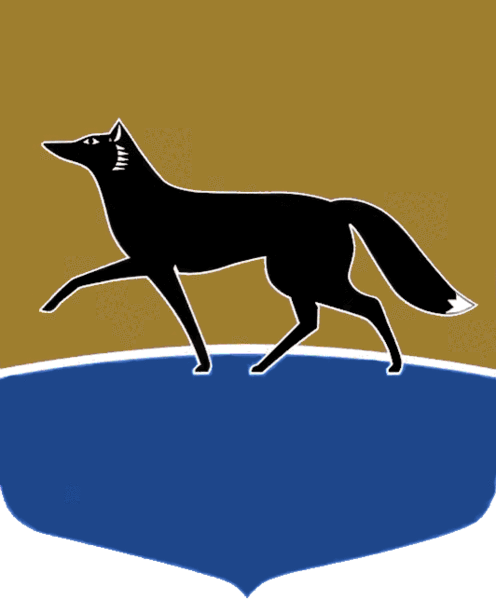 Принято на заседании Думы 30 ноября 2022 года№ 235-VII ДГО внесении изменений в решение Думы города от 01.06.2010 
№ 755-IV  ДГ «О пенсионном обеспечении лиц, замещавших муниципальные должности 
на постоянной основе, муниципальные должности председателя, заместителя председателя, аудиторов контрольно-счетного органа 
и должности муниципальной службы»В соответствии с федеральными законами от 14.07.2022 № 236-ФЗ 
«О Фонде пенсионного и социального страхования Российской Федерации», от 02.03.2007 № 25-ФЗ «О муниципальной службе в Российской Федерации», законами Ханты-Мансийского автономного округа – Югры от 31.12.2004 
№ 97-оз «О государственной гражданской службе Ханты-Мансийского автономного округа – Югры», от 20.07.2007 № 113-оз «Об отдельных вопросах муниципальной службы в Ханты-Мансийском автономном округе – Югре», постановлением Правительства Ханты-Мансийского автономного округа – Югры от 26.03.2004 № 113-п «О Порядке назначения, перерасчета 
и выплаты пенсии за выслугу лет лицам, замещавшим государственные должности Ханты-Мансийского автономного округа – Югры и должности государственной гражданской службы Ханты-Мансийского автономного округа – Югры, ежемесячного пожизненного денежного содержания лицу, замещавшему должность Губернатора Ханты-Мансийского автономного округа – Югры», руководствуясь подпунктом 50 пункта 2 статьи 31 Устава муниципального образования городской округ Сургут Ханты-Мансийского автономного округа – Югры, Дума города РЕШИЛА:1. Внести в решение Думы города от 01.06.2010 № 755-IV ДГ 
«О пенсионном обеспечении лиц, замещавших муниципальные должности 
на постоянной основе, муниципальные должности председателя, заместителя председателя, аудиторов контрольно-счетного органа и должности муниципальной службы» (в редакции от 05.10.2022 № 195-VII ДГ) следующие изменения:1) абзац третий части 3 статьи 8 приложения к решению признать утратившим силу;2) в приложении 1 к Порядку слова «органа Пенсионного фонда Российской Федерации» заменить словами «органа пенсионного 
и социального страхования Российской Федерации».2. Настоящее решение вступает в силу после его официального опубликования, за исключением пункта 2 части 1 настоящего решения, вступающего в силу с 01.01.2023.Пункт 1 части 1 настоящего решения распространяется 
на правоотношения, возникшие с 01.10.2022.Председатель Думы города_______________ М.Н. Слепов«06» декабря 2022 г.Глава города_______________ А.С. Филатов«07» декабря 2022 г.